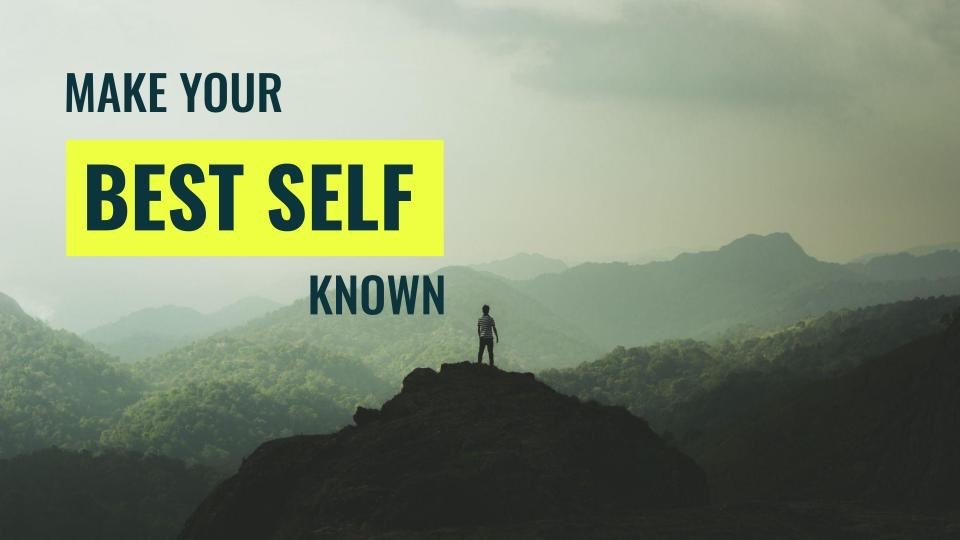 Be Lifted UPStudy GuideHave you ever had negative experience that led you to make a positive change?Read Matthew 28:18-20. What are the two assurances that Jesus gives? What are the three commands he gives? Of the three commands Jesus gives his disciples in Matthew 28:18-20, which one to you find the most important? Which is the most daunting? Do Jesus’ assurances help your uneasiness? How would you have to change to carry out Jesus’ commands? 